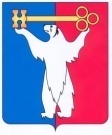 АДМИНИСТРАЦИЯ ГОРОДА НОРИЛЬСКАКРАСНОЯРСКОГО КРАЯРАСПОРЯЖЕНИЕ                            1 интервал27.06.2018 	г. Норильск                                               № 108-оргО проведении туристического слета «Хараелах»	В связи с проведением с 18 часов 29.06.2018, 30.06.2018 и 01.07.2018 на реке Хараелах традиционного слета туристов муниципального образования город Норильск,Руководителям нижеперечисленных структурных подразделений Администрации города Норильска, муниципальных учреждений муниципального образования город Норильск обеспечить выполнения следующих мероприятий:Управлению по спорту Администрации города Норильска в срок до 27.06.2018:– подготовить и утвердить план мероприятий по подготовке и проведению туристического слета «Хараелах» (далее – слет туристов);– утвердить Положение о проведении слета туристов; обеспечить проведение спортивных мероприятий необходимым инвентарем, оборудованием, атрибутикой согласно утвержденному Положению;– изготовить и выдать пропуска для автомобилей участников слета туристов;– назначить ответственных лиц из числа организаторов слета туристов с вменением обязанностей обеспечения общественного порядка и безопасности на территории проведения мероприятия. Управлению по делам культуры и искусства Администрации города Норильска: – организовать 30.06.2018 и 01.07.2018 обеспечение звукоусилителями (передвижными радиоустановками) мероприятий слета туристов;– обеспечить необходимым количеством ГСМ для бесперебойной работы генератора на слете туристов.Талнахскому территориальному Управлению обеспечить:– до 29.06.2018 – установку десяти мусорных баков на территории слета туристов и в местах организации торговли;– ежедневный вывоз мусора из мусорных баков;– 02.08.2018 – вывоз мусора по окончанию слета туристов.Управлению потребительского рынка и услуг Администрации города Норильска обеспечить на территории слета туристов работу выездных торговых точек 30.06.2018 с 10.00 до 20.00 часов, 01.07.2018 с 09.00 до 17.00 часов.Директору МКУ «Служба спасения» обеспечить 30.06.2018 с 10.00 до 22.00 часов, 01.07.2017 с 10.00 до 18.00 часов безопасность при проведении спортивных мероприятий и конкурсов слета туристов, при необходимости – спасение людей.Директору МБУ «Автохозяйство» обеспечить необходимым количеством автотранспорта в дни подготовки и проведения слета туристов, согласно заявке Управления по спорту Администрации города Норильска.Директору МКУ «Управление «Норильскавтодор» организовать упорядоченную парковку транспортных средств (с левой стороны от моста по ходу движения от района Талнах через реку Хараелах) с установкой соответствующих знаков.Рекомендовать Отделу МВД России по городу Норильску обеспечить общественный порядок и безопасность на территории проведения слета туристов совместно с Управлением по спорту Администрации города Норильска. Рекомендовать территориальному отделу в городе Норильске министерства здравоохранения Красноярского края организовать дежурство бригады скорой медицинской помощи для оказания, при необходимости, медицинской помощи участникам слета туристов в период проведения соревнований с 10.00 до 21.00 часов 30.06.2018 и с 10.00 до 16.00 часов 01.07.2018, а также круглосуточное дежурство медицинских работников на время проведения слета туристов. Разместить настоящее распоряжение на официальном сайте муниципального образования город Норильск.Контроль за исполнением пунктов 1.1, 1.2 настоящего распоряжения возложить на заместителя Главы города Норильска по социальной политике, пункта 1.3 – на заместителя Главы города Норильска по району Талнах – начальника Талнахского территориального управления, пункта 1.4 – на заместителя Главы города Норильска по собственности и развитию предпринимательства.Глава города Норильска			       				          Р.В. Ахметчин